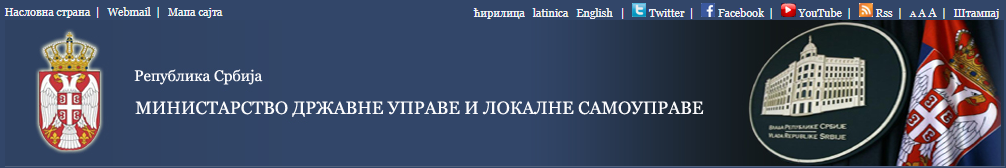 САОПШТЕЊА15. новембар 2017.РУЖИЋ СА НАЧЕЛНИЦИМА ОКРУГА У УЖИЦУМинистар за државну управу и локалну самоуправу Бранко Ружић боравио је данас у Ужицу, где је на састанку са начелницима управних округа рекао да ће део проблема са којима се у свакодневном раду суочавају инспекцијске службе бити решени почетком наредне године.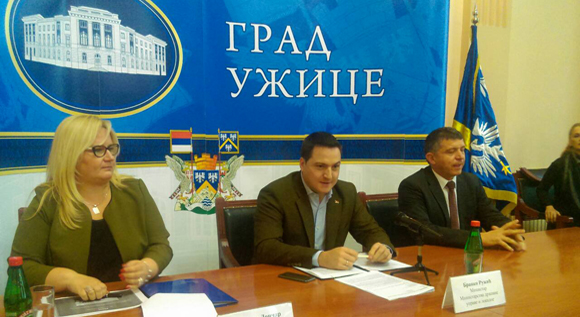 "Проблеми су мањак кадра, старосна доб преко 55 година и природни одлив инспектора. Упутићемо предлог Влади Србије за повећање броја инспектора и повећање техничке опремљености служби, како би се побољшао њихов рад и ефикасност", рекао је Ружић и истакао да ће се системски приступити решавању ових проблема.Министар је рекао да је намера да се управо у ове послове више укључе начелници округа, јер они, као представници средњег нивоа власти имају увид и додатна су спона између локалних самоуправа и Министарства.Ружић је указао да у неким управним окрузима ради само по један здравствени и санитарни инспектор, који имају велику одговорност јер брину о здрављу грађана и то се, казао је, мора мењати.Ружић је рекао да је намера Министарства да се начелници округа на прави начин ставе у функцију реформе  јавне  управе, као и да се побољша њихов статус који није на завидном нивоу од 2001. године, како у територијалној организацији, тако и у политичком смислу.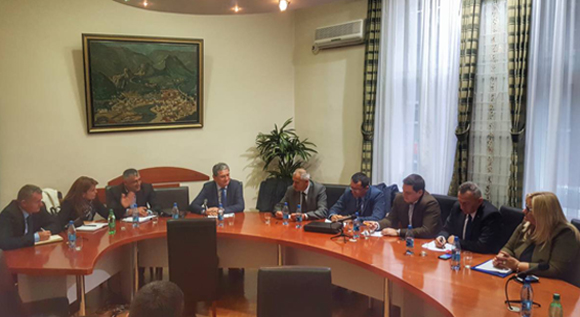 Министар је нагласио и да је у циљу ефикаснијег рада Координациона комисија за инспекцијске  службе  потписала  споразум са прекршајним судовима, што ће, како је рекао, олакшати да пријаве које инспектори пишу буду ажурне, да не застаревају и да производе правно дејство.Током посете Ужицу министар се састао и са начелницима управних округа са Косова и Метохије са којима је разматрао актуелна питања.Извор: Министарство државне управе и локaлане самоуправеwww.mduls.gov.rshttp://www.mduls.gov.rs/aktivnosti-saopstenja.php#a917